МКДОУ Богучарский детский сад комбинированного вида «Родничок»Логопедическое занятие в подготовительной группе детского сада 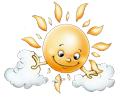 Подготовила логопед:Сафонова Е.Г.г.Богучар 2014 годЦели:Коррекционно-образовательные цели. Актуализация словаря по теме «Весна». Совершенствование грамматического строя речи. Совершенствование навыка звукового анализа (определение места звука в слове). Автоматизация правильного произношения звука [р] в предложении. Совершенствование навыка составления и чтения слов.Коррекционно-развивающие цели. Развитие связной речи, фонематических представлений, мышления, артикуляционной моторики.Коррекционно-воспитательные цели. Формирование доброжелательности, самостоятельности, инициативности, ответственности. Развитие чувства справедливости. Воспитание бережного отношения к природе.Оборудование. Магнитная доска, плоскостные изображения перелетных птиц и деревьев, карточки со слогами, проэктор, «светофорчики» по количеству детей, пуговицы.Предварительная работа. Наблюдение за перелетными птицами во время прогулки, уточнение понятия перелетные птицы, расширение словаря по теме «Перелетные птицы». Наблюдение за весенним небом, расширение словаря прилагательных при ответе на вопрос «Какой снег?»Ход занятия1. Организационный момент. [Чтение логопедом стихотворения Е. Стюарт «Весна».  Развитие речевого слуха] .Логопед приглашает детей в кабинет, организует приветствие. Дети занимают места на стульчиках, стоящих полукругом. Звуки весны (аудиозап.).Логопед. Сегодня мы продолжим разговор о весне. Послушайте стихотворение о весне:Весна пришла по снежному, По влажному ковру. Рассыпала подснежники, Посеяла траву. Барсучьи семьи к сроку из норок подняла. Березового соку ребятам раздала. В берлогу заглянула: — А ну вставай, медведь! — На веточку дохнула — Пора зазеленеть! Теперь весна-красавица зовет со всех концов гусей, стрижей и аистов, кукушек и скворцов.Дети припоминают по одной примете весны.Дети встают из-за стульев, и выполняют логоритмическую гимнастику под фонограмму звука дождя:5.Динамическая пауза. А сейчас: Раз, два, три, четыре, пять – становитесь в круг играть! На лужайке поутру мы затеяли игру. Я начну – вы продолжайте, Дружно хором отвечайте:Зимой холодно, а весной … .Сова – зимующая птица, а ласточка -… У животных шерсть, а у птиц … У человека ребенок, а у птиц… У волка логово, а у птиц … .У животного пасть, а у птиц… .У лисы лисенок, а у кукушки … 6. Упражнение «Выбери картинки». [Совершенствование навыка слогового анализа слов.]Логопед раскладывает на столе картинки с изображениями перелетных птиц, а на магнитной доске закрепляет три плоскостных изображения деревьев. Необходимо разложить птиц возле деревьев по количеству слогов.Дети выполняют задание.Логопед. Какие птицы на березе и рядом с ней? Дети: ответы.Логопед. Какие птицы на ели и рядом? Дети: ответы. Логопед. Какие птицы возле сосны? Дети: ответы.Логопед. Отлично! Вы правильно разместили птиц, разделив их названия на слоги.7. Упражнение «Составь предложение». [Совершенствование грамматического строя речи.]Логопед предлагает детям продолжить работу, убирает лишние изображения птиц, а остальные размещает так, чтобы дети могли составить предложения с разными предлогами.Логопед. А теперь расскажите мне, что делают птицы.Ответы детей.Логопед убирает плоскостные изображения.8. Упражнение «Составь и прочитай». (Совершенствование навыка составления слов из слогов и чтения)Логопед помещает на магнитную доску плоскостные изображения птиц и около клюва каждой птицы — карточку со слогом. Логопед. Прочитайте слоги, которые принесли нам птицы. Попробуйте составить из этих слогов слова и прочитать их.Дети все вместе составляют слова, а потом читают их. В процессе работы логопед убирает с доски изображения птиц. Логопед. Молодцы! Вы отлично выполнили мое последнее задание. Птицы вами тоже довольны. Не зря они принесли вам слоги.9. Упражнение «Внимательные глазки.Гимнастика для глаз (презентация, фонограмма спокойной музыки)2. Упражнение «Дождик»Мартовкий вдруг капал дождь.
Кап-кап-кап-кап.
И по лужам ты идешь.
Так-так-так-так.
Ветер шелестит листвой.
Ш-ш-ш-ш.
Спрятал кудри под травой.
Тш-тш-тш-тш.
Дождь сильнее застучал.
Тук-тук-тук-тук.
Скоро дождик ливнем стал.
Тук-тук-тук-тук, тук-тук-тук-тук.3.Оттгадывание загадок.(волшебный звук, презентация с отгадками птиц)                                                     [Развитие речевого слуха, мышления, связной речи.] За ширмой появляется Жар – птица.Жар – птица: Здравствуйте, ребята! Вы знаете, кто я? Я сказочная птица, и живу я только в сказках, и прилетела к вам из волшебного, загадочного леса, где живут только загадки. А вы любите загадки? Тогда слушайте внимательно, и попробуйте их отгадать, если разгадаете мою загадку, то сразу же перед нами появится правильный ответПрилетает к нам с теплом, Путь проделав длинный. Лепит домик над окном Из травы и глины.1 -й р е б е н о к. Это ласточка. Она прилетает к нам весной из теплых стран. Свое гнездо она лепит из глины. Ж.П. Верно. А вот и вторая загадка.Кто без нот и без свирели Лучше всех заводит трели, Голосистее, нежней? Кто же это?2-й ребенок. Соловей! Он поет лучше всех. У него нежный голосЖ.П. Очень хорошо.  Слушайте третью загадку. На шесте дворец, Во дворце певец, А зовут его...3-й ребенок. Скворец. Скворечники часто устанавливают на шестах. А еще скворцы — хорошие певцы.Ж.П. Правильно. Черный, проворный,Кричит: «Крак!»Червякам враг.Всех перелетных птиц черней, Чистит пашню от червей, Целый день по пашне вскачь, И зовется птица ... (грач). 4-й ребенок. Это грач. Он черный, кричит: «Крак!» Он питается червями.Ж.П: Молодцы!Вот летит он на просторе,Позади оставив море, Реки, рощи и поля Под крылом у ... (журавля).5-й ребенок- ответЖ.П.: Молодцы ребята, все верно отгадали, мне было очень интересно с вами общаться, но пришло время мне отправляться в сказочный лес. До свидания! 4. Определение места звука в  слове.(работа со «светофорчиками» ). Логопед говорит,  что Ж.П. оставила волшебный сундучок – там спрятаны пуговицы. Логопед называет слова, и дети должны на слух определить место звука в слове: Перышко, камыш, шум, шепот, солнышко, малыш, шорох, петушок.Дети отмечают место звука в слове на «светофорчике» - кладут пуговичку. Логопед оценивает их работу.Дети ритмично щелкают пальцами рук. 
Ритмично притопывают.
Ритмично потирают щеки (самомассаж)
Ритмично потирают ладонями о колени.
Ритмично стучат указательным пальцем одной руки о ладонь другой.
Ритмично хлопают в ладоши.